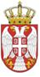 	Република СрбијаОСНОВНА ШКОЛА „КРАЉ ПЕТАР  I“        Ниш, Војводе Путника бр. 1Број: 610-1151/50-2-2021-04        Датум:15. 10. 2021. годинеИ З В О Диз записника са 50.  телефонске седнице,Школског одбора  ОШ »Краљ Петар I« у Нишу,одржане дана  15. 10. 2021. године.ОДЛУКЕ1. Шкосли одбор донео Одлуку о давању  сагласности на иницијативу за отварања интернационалног одељења у првом разреду или 1 и 2 комбинованом а за потребе деце страних држављана који раде у Нишу.записничар